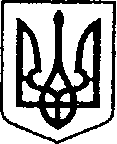 УКРАЇНАЧЕРНІГІВСЬКА ОБЛАСТЬН І Ж И Н С Ь К А    М І С Ь К А    Р А Д А36 сесія VIIІ скликанняР І Ш Е Н Н Явід  08 лютого 2024 р.                   м. Ніжин	                        № 47-36/2024Відповідно до статей 25, 26, 42, 59, 60, 73 Закону України «Про місцеве самоврядування в Україні», Закону України «Про оренду державного та комунального майна» від 03 жовтня 2019 року №157-IX, Порядку передачі в оренду державного та комунального майна, затвердженого постановою Кабінету Міністрів України від 03 червня 2020 року № 483 «Деякі питання оренди державного та комунального майна», Закону України «Про внесення змін до Закону України «Про оренду державного та комунального майна» від 01 квітня 2022 року № 2181-ІХ, Постанови Кабінету Міністрів України «Про особливості оренди державного та комунального майна у період воєнного стану» від 27 травня 2022 року № 634, Регламентy Ніжинської міської ради Чернігівської області, затвердженого рішенням Ніжинської міської ради від  27 листопада 2020 року №3-2/2020 (зі змінами), рішення Ніжинської міської ради від 23 січня 2020 року №18-66/2020 «Про орендодавця комунального майна Ніжинської міської об’єднаної територіальної громади», рішення Ніжинської міської ради «Про намір передачі в оренду частини нежитлового приміщення Ніжинської гімназії № 1 шляхом проведення електронного аукціону» від 08 лютого 2024 року № 46-36/2024, враховуючи лист Управління освіти Ніжинської міської ради  від 23 січня 2024 року                 № 01-08/122 та з метою ефективного використання комунального майна Ніжинської міської територіальної громади, міська рада вирішила:1. Включити частину нежитлового приміщення Ніжинської гімназії № 1(харчоблок з допоміжними приміщеннями, що розташовані на І поверсі),  загальною площею 68,8 кв.м., за адресою: Чернігівська область, місто Ніжин, вулиця Гребінки, будинок 4, яка може бути передана в оренду на електронному аукціоні для організації гарячого харчування дітей, у т.ч. пільгових категорій закладів загальної освіти міста Ніжина Чернігівської області підприємству або організації, що пройшли тендерну процедуру, предметом якої є послуга з організації харчування, до Переліку першого типу.2.  Офіційним засобом для розміщення інформації з питань оренди об’єктів комунальної власності Ніжинської міської територіальної громади вважати офіційний сайт Ніжинської міської ради https://nizhynrada.gov.ua/ , електронну торгову систему, згідно Порядку передачі в оренду державного та комунального майна, затвердженого постановою Кабінету Міністрів України від 03 червня 2020 року № 483.3. Управлінню комунального майна та земельних відносин Ніжинської міської ради Чернігівської області та Управлінню освіти Ніжинської міської ради Чернігівської області вжити заходів щодо реалізації цього рішення згідно Закону України «Про оренду державного та комунального майна» від 03 жовтня 2019 року № 157-IX та Порядку передачі в оренду державного та комунального майна, затвердженого постановою Кабінету Міністрів України від 03 червня 2020р. № 483 «Деякі питання оренди державного та комунального майна», Закону України «Про внесення змін до Закону України «Про оренду державного та комунального майна»» від 01 квітня 2022 року № 2181-ІХ, Постанови Кабінету Міністрів України «Про особливості оренди державного та комунального майна у період воєнного стану» від 27 травня 2022 року № 634.4. Начальнику відділу комунального майна Управління комунального майна та земельних відносин Ніжинської міської ради Чернігівської області Чернеті О. О. забезпечити оприлюднення даного рішення на офіційному сайті Ніжинської міської ради протягом п’яти робочих днів після його прийняття.5. Організацію виконання даного рішення покласти на першого заступника міського голови з питань діяльності виконавчих органів ради Вовченка Ф. І., начальника Управління комунального майна та земельних відносин Ніжинської міської ради Онокало І. А., начальника Управління освіти Градобик В.В.6. Контроль за виконанням даного рішення покласти на постійну комісію міської ради з питань житлово-комунального господарства, комунальної власності, транспорту і зв’язку та енергозбереження (голова комісії –  Дегтяренко В. М.).Міський голова	                    	          	        	                        Олександр КОДОЛАВізують:Начальник Управління комунального майната земельних відносин Ніжинської міської ради	           Ірина ОНОКАЛОПерший заступник міського голови з питань діяльностівиконавчих органів ради                                                        Федір ВОВЧЕНКОСекретар Ніжинської міської ради                                           Юрій ХОМЕНКОНачальник відділуюридично-кадрового забезпечення апарату                                                                    В’ячеслав ЛЕГАвиконавчого комітетуНіжинської міської ради     Головний спеціаліст – юрист відділу бухгалтерськогообліку, звітності та правового забезпечення Управліннякомунального майна та земельних відносин Ніжинської міської ради					        Сергій САВЧЕНКОГолова постійної комісії міськоїради з питань житлово-комунальногогосподарства, комунальної власності, транспорту і зв’язку та енергозбереження	         Вячеслав ДЕГТЯРЕНКОГолова постійної комісії міської ради з питаньрегламенту, законності, охорони прав і свобод громадян,запобігання корупції, адміністративно-територіальногоустрою, депутатської діяльності та етики                              Валерій САЛОГУБПро включення частини нежитлового приміщення Ніжинської гімназії № 1 до Переліку першого типу